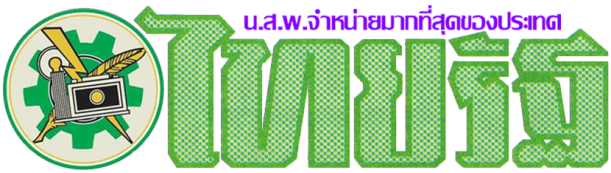 ข่าววันพุธประจำวันที่ 15 กุมภาพันธ์  2560 หน้าที่ 7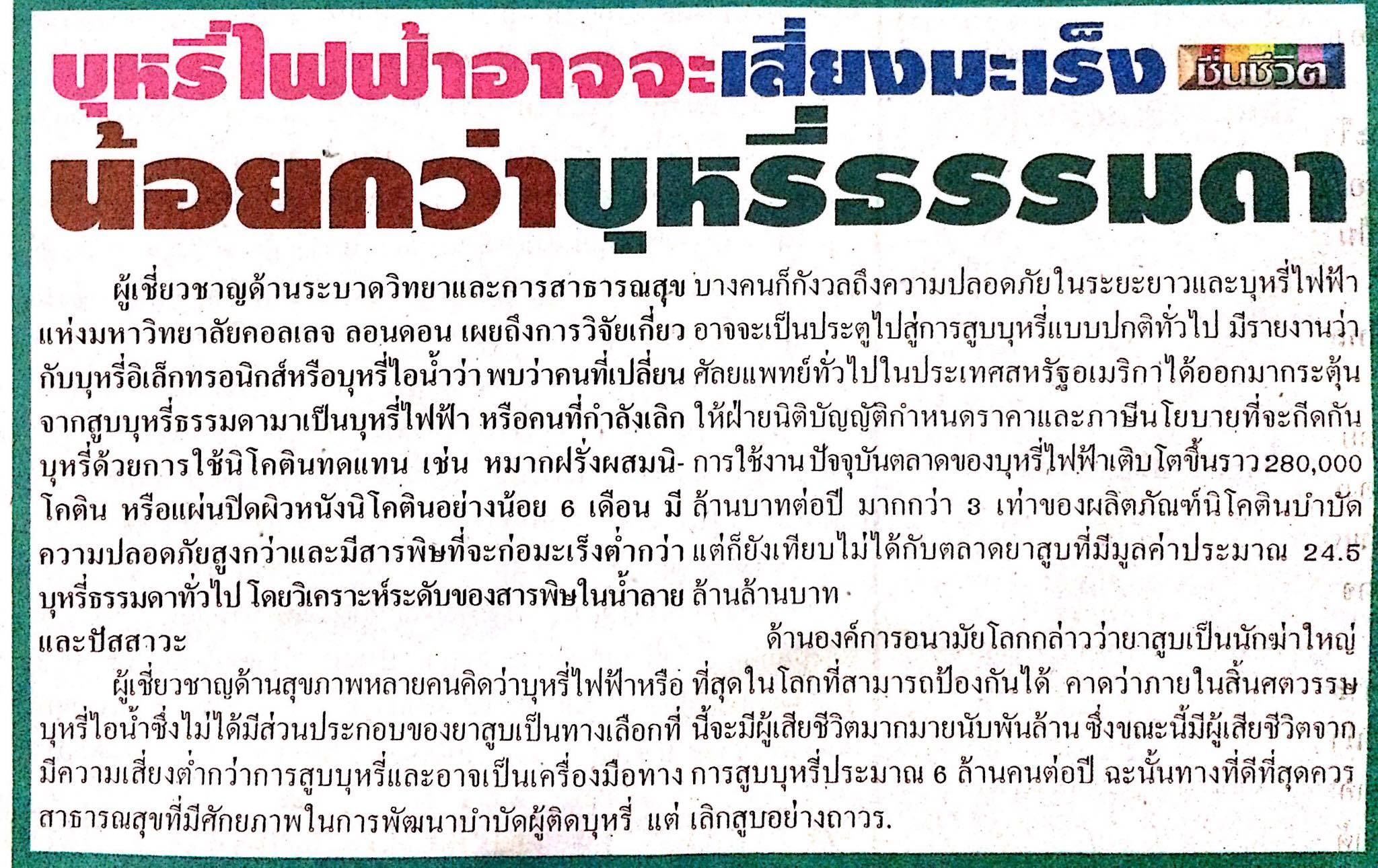 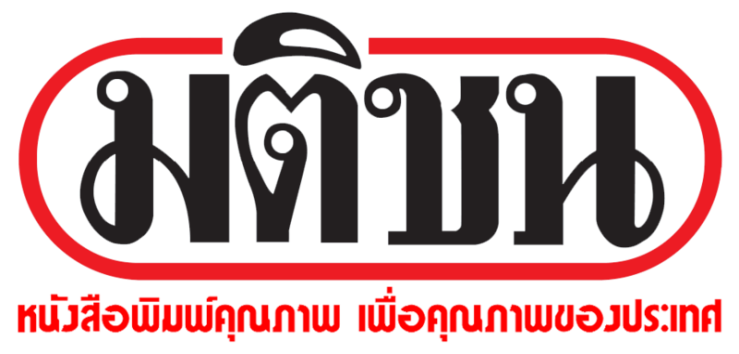 ข่าววันพุธประจำวันที่ 15 กุมภาพันธ์  2560 หน้าที่ 14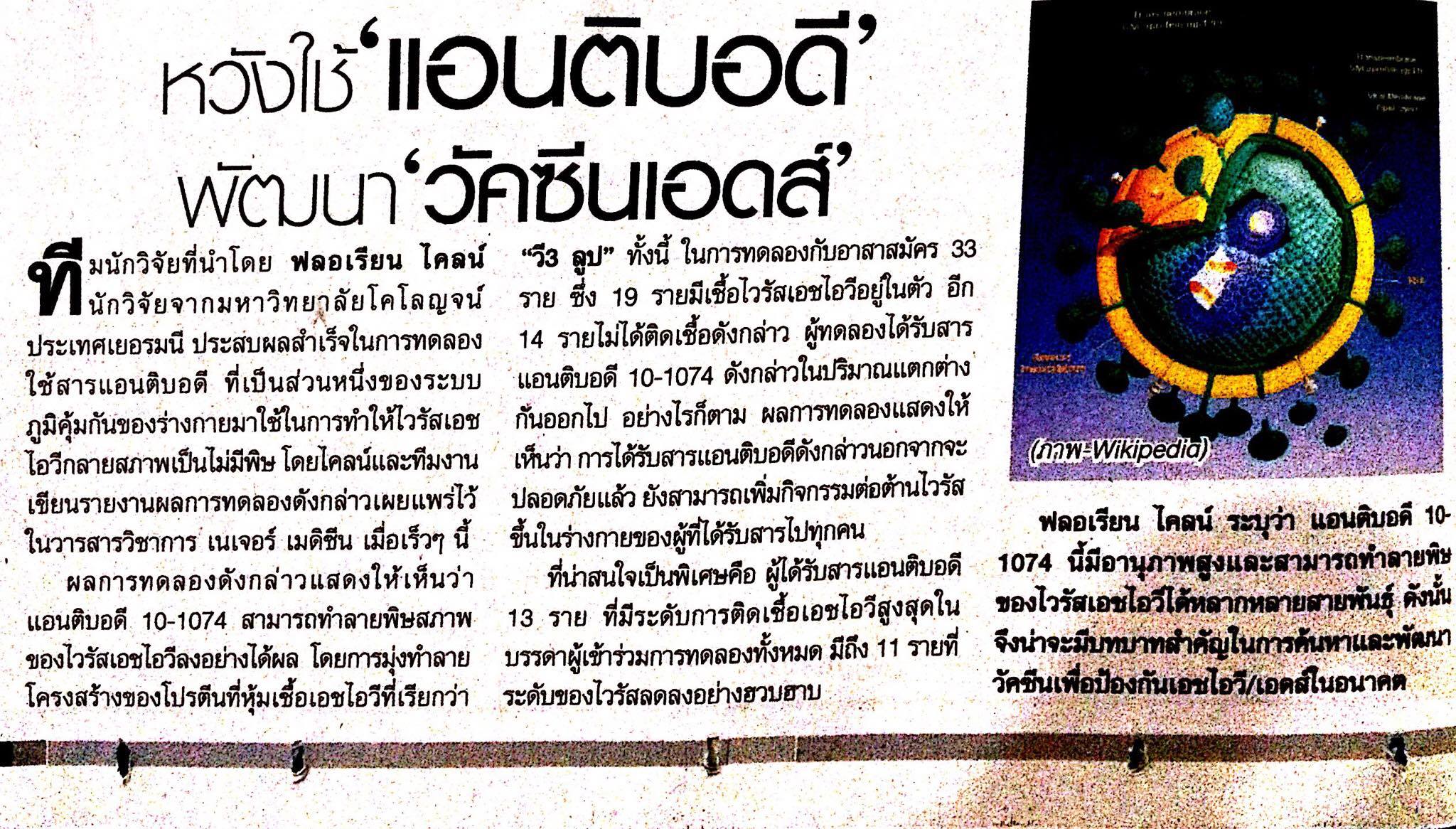 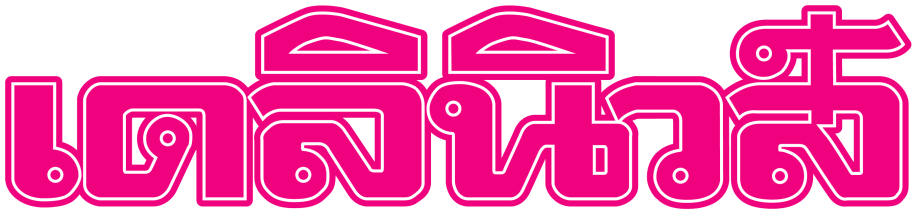 ข่าววันพุธประจำวันที่ 15 กุมภาพันธ์  2560 หน้าที่ 3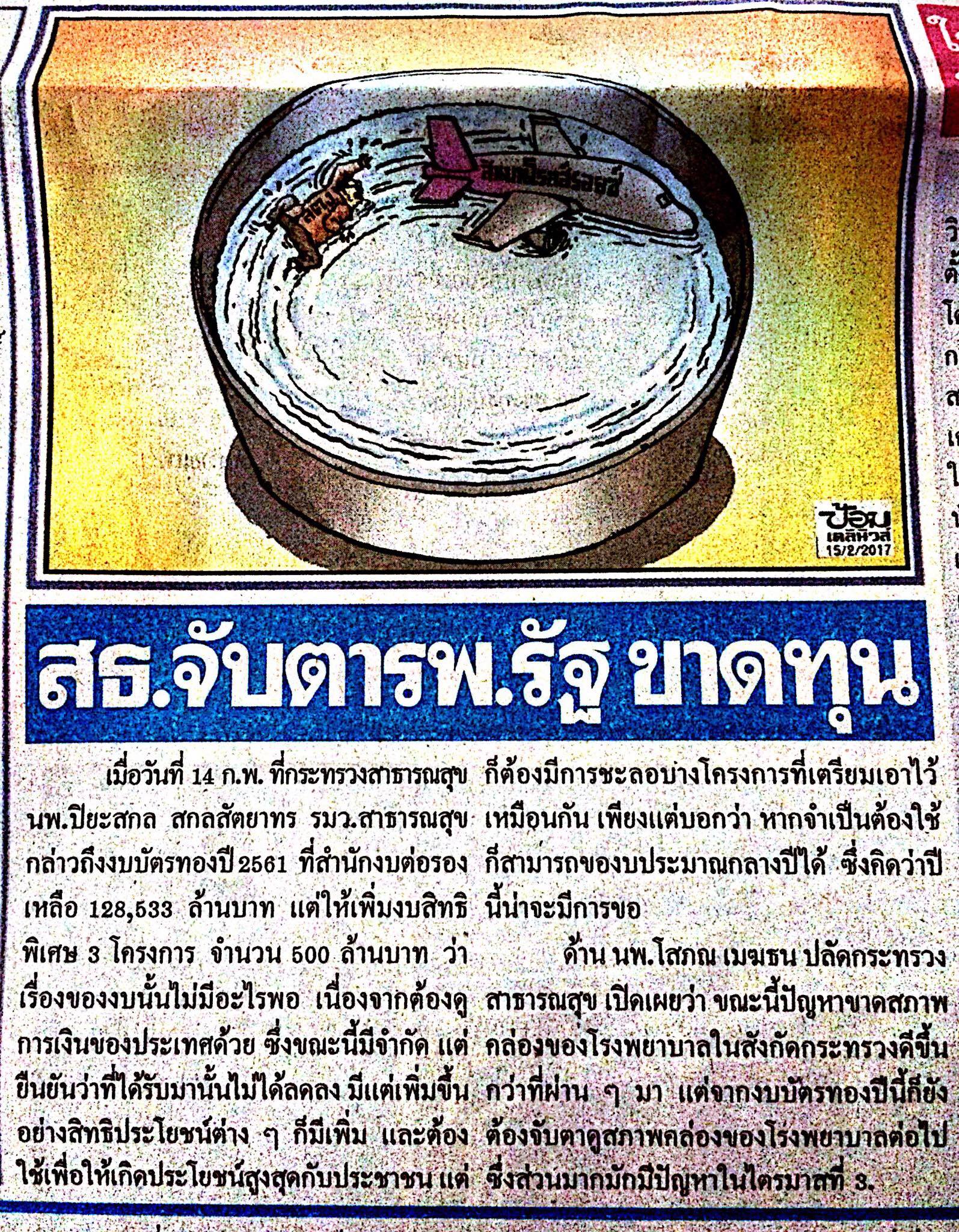 